Otwarcie Sezonu 2015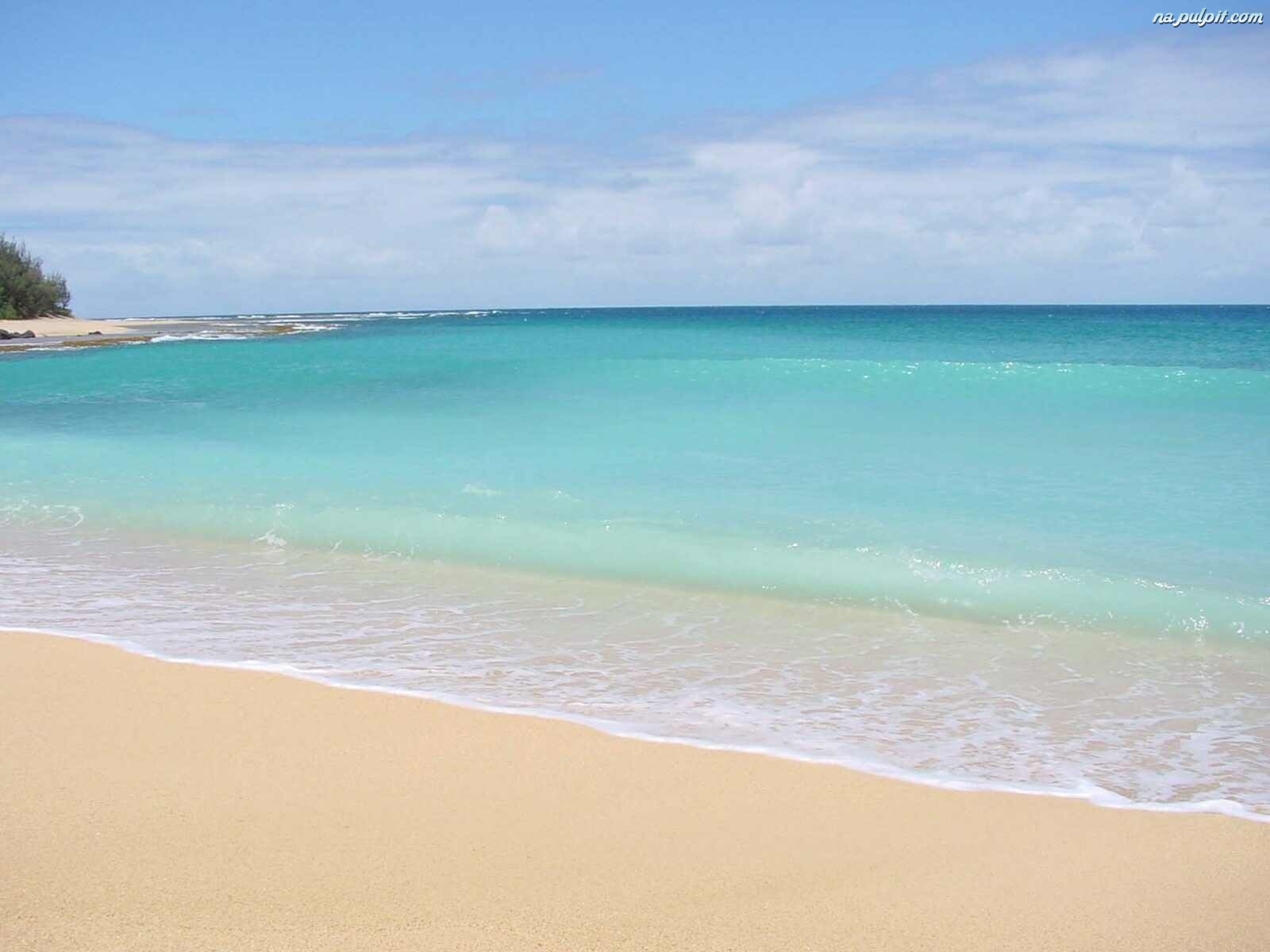 5.07.2015r.(Niedziela) godz.15.00Ośrodek Wypoczynkowy w Mikorzynie 
Zaprasza na festyn!!!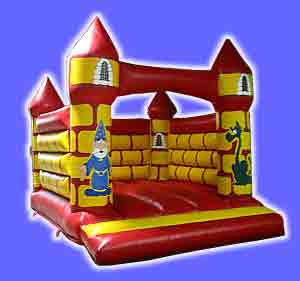 Atrakcje:Dmuchane zamkiKonkursy rodzinne(do wygrania weekend w Ośrodku w Mikorzynie)Trampolina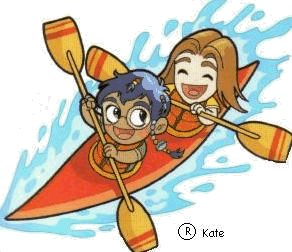 Wata cukrowa , PopcornKajakiBalony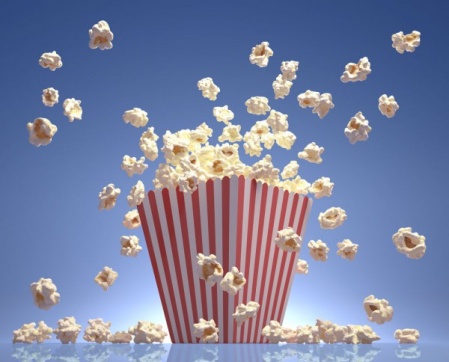 KucykiŻywe maskotkiOgniskoDyskotekaMalowanie twarzy –bezpłatnie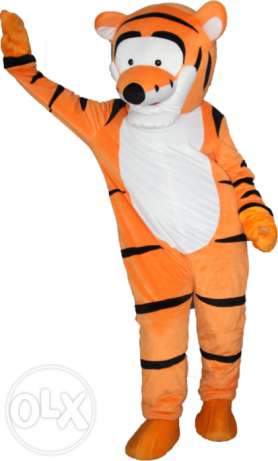 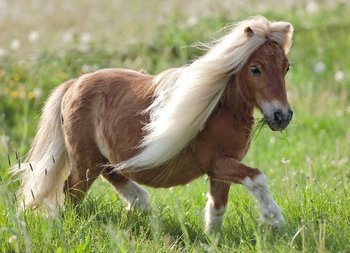 W sprzedaży:Kiełbaski z grilla